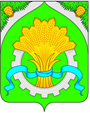 АДМИНИСТРАЦИЯ ШАТРОВСКОГО МУНИЦИПАЛЬНОГО ОКРУГАКУРГАНСКОЙ ОБЛАСТИПРОЕКТПОСТАНОВЛЕНИЕот _________________________ № ________                                                   с.Шатрово   О внесении  изменений  в постановление Администрации Шатровского района от 15 октября 2020 года № 318 «О муниципальной программе Шатровского района «Развитие образования и реализация государственной молодёжной политики на 2021-2026 годы»	В целях исполнения постановления Правительства Российской Федерации от 26 декабря 2017 года №1642 «Об утверждении государственной программы Российской Федерации «Развитие образования», руководствуясь Федеральным законом от 6 октября 2003 года № 131-ФЗ «Об общих принципах организации местного самоуправления в Российской Федерации», решением Думы Шатровского муниципального округа от 30 ноября 2021 года № 126 «О правопреемстве органов местного самоуправления Шатровского муниципального округа Курганской области», Уставом Шатровского муниципального округа Курганской области, Администрация Шатровского муниципального округа Курганской областиПОСТАНОВЛЯЕТ:1. Внести в постановление Администрации Шатровского района от 15 октября 2020 года № 318 «О муниципальной программе Шатровского района «Развитие образования и реализация государственной молодёжной политики  на 2021-2026 годы» следующие изменения:1) графу 2 строки 8 «Объем бюджетных ассигнований» раздела I приложения к постановлению изложить в следующей редакции: «».2) строку 21 раздела 	lX	 «Информация по ресурсному обеспечению Программы» приложения к постановлению изложить в следующей редакции:«»;3) строку 55 раздела  lX «Информация по ресурсному обеспечению Программы» приложения к постановлению изложить в следующей редакции:«».2. Обнародовать настоящее постановление в соответствии со статьей 44 Устава Шатровского муниципального округа Курганской области.3. Контроль за выполнением настоящего постановления возложить  на первого заместителя Главы Шатровского муниципального округа Курганской области.Глава Шатровскогомуниципального округаКурганской области                                                                                                          Л.А. РассохинПодаруева Ж.В.9 19 73Разослано по списку (см. оборот)СПРАВКА-РАССЫЛКАк постановлению Администрации Шатровского муниципального округа«О внесении  изменений  в постановление Администрации Шатровского районаот 15 октября 2020 года № 318 «О муниципальной программе Шатровского района «Развитие образования и реализация государственной молодёжной политики  на 2021-2026 годы»Разослано:    1. Организационный отдел – 1                                 2. Отдел экономического развития – 1                                 3. Отдел правовой и кадровой работы - 1                                                                                               4. Отдел образования -1                                 5. Прокуратура Шатровского муниципального округа – 1                                 6. Официальный сайт Шатровского муниципального округа – 1Подаруева Ж.В.9 19 73ЛИСТ СОГЛАСОВАНИЯк постановлению Администрации Шатровского муниципального округа«О внесении  изменений  в постановление Администрации Шатровского районаот 15 октября 2020 года № 318 «О муниципальной программе Шатровского района «Развитие образования и реализация государственной молодёжной политики  на 2021-2026 годы»ПРОЕКТ   ПОДГОТОВЛЕН И ВНЕСЁН:ПРОЕКТ СОГЛАСОВАН:Объем бюджетных ассигнований«Планируемый общий объем бюджетного финансирования Программы на 2021-2026 годы составляет 1172504,28 тысяч рублей, в том числе по годам:2021 год –140133;2022 год –186357,682;2023 год –254031,8962024 год – 192947,7;2025 год – 196376,0;2026 год – 202658»;21.I.II.Обеспечение выплат ежемесячного денежного вознаграждения  за классное руководство педагогическим работникам государственных и муниципальных образовательных организаций, реализующих образовательные программы начального общего образования, образовательные программы основного общего образования, образовательные программы среднего общего образования.Обеспечение деятельности советников директора по воспитанию и взаимодействию с детскими общественными объединениями в общеобразовательных организацияхОтдел образования Администрации Шатровского МООбластной бюджетОбластной бюджет66917,2170,086--11589,1170,08611241,411241,4-55ИТОГО1172504,28140133186357,682254031,896192947,7196376,0202658Исполняющим обязанности руководителя Отдела образования АдминистрацииШатровского муниципального округаЖ.В. ПодаруевойПервый заместитель Главы Шатровского муниципального округаКурганской области В.А. СивяковГлавный специалист отдела правовой и кадровой работы  аппарата  АдминистрацииШатровского муниципального округа                                                             О.А. ЯдрышниковаГлавный специалист отдела правовой и кадровой работы  аппарата  АдминистрацииШатровского муниципального округа                                                             О.А. ЯдрышниковаГлавный специалист отдела правовой и кадровой работы  аппарата  АдминистрацииШатровского муниципального округа                                                             О.А. ЯдрышниковаРуководитель организационногоотдела аппарата АдминистрацииШатровского муниципального округа                                                             В.И. БелоноговаУправляющий делами - руководитель аппаратаАдминистрации Шатровского муниципального округа                                                             Т.И. РомановаРуководитель организационногоотдела аппарата АдминистрацииШатровского муниципального округа                                                             В.И. БелоноговаУправляющий делами - руководитель аппаратаАдминистрации Шатровского муниципального округа                                                             Т.И. РомановаРуководитель организационногоотдела аппарата АдминистрацииШатровского муниципального округа                                                             В.И. БелоноговаУправляющий делами - руководитель аппаратаАдминистрации Шатровского муниципального округа                                                             Т.И. Романова